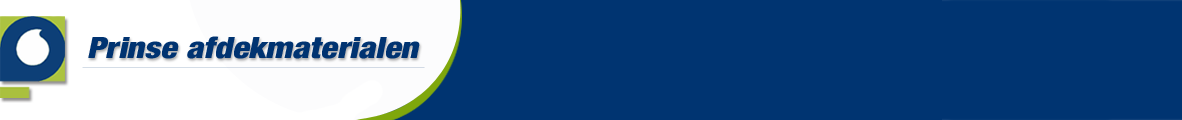 Retourprocedure standaard producten Beste klant,Hartelijk dank voor uw aankoop op onze webshop!Wilt u een standaard product ruilen of retourneren?U kunt uw bestelling binnen 14 dagen na ontvangst (onder bepaalde voorwaarden) ruilen of retourneren.Voor het retourneren van een product(en), vult u het retourformulier (word-document) volledig in en print dit vervolgens uit. Het ingevulde retourformulier stuurt u dan met het pakket mee naar het onderstaande retouradres (zie onderste regel).Voorwaarden voor retourzending:Een retourzending dient binnen 7 dagen na ontvangst te zijn aangemeld.Een retourzending dient uiterlijk 14 dagen na ontvangst retour te zijn.Een retourzending komt altijd voor eigen rekening en moet voldoende gefrankeerd zijn.Retourformulier zal volledig ingevuld moeten zijn.Retourzending op eigen risico klant.Uitgesloten van retour sturen zijn:Artikelen die uit de verpakking zijn gehaald en beschadigd, kunnen niet worden geretourneerd.Artikelen waarvan de verpakking beschadigd is, kunnen niet worden geretourneerd.Artikelen die door eigen toedoen incompleet zijn gemaakt, kunnen niet worden geretourneerd.Artikelen die in opdracht van de koper zijn vervaardigd, zoals maatwerk.Prinse afdekmaterialen behoudt  het recht om geretourneerde producten te weigeren of om slechts een gedeelte van het factuurbedrag te crediteren, wanneer het product reeds geopend, gebruikt of beschadigd is.Graag onderstaande vragen en gegevens volledig invullen.Heeft u de algemene voorwaarden gelezen op onze webshop?	         ……. (vul op de stippellijn in; Ja of Nee).
Betreft het een product dat geruild zal moeten worden?		         ……. (vul op de stippellijn in; Ja of Nee).Datum: …../…../………(dd/mm/jj).Factuurnummer:                                                                                             Naam:    Adres:                                                                                                        				                                         Postcode:Plaats:
E-mailadres:
Bank/Giro IBAN rekeningnummer:			                         T.n.v.; Productnummer	             Afmeting/Kleur		         Reden retour	      	              Niet invullenRetouradres: Naam: Prinse afdekmaterialen | Adres: Beukenlaan 66 | Postcode: 1676 GV | Plaats: Twisk | Land: Nederland.